This project has been funded with support from the European Commission. This publication [communication] reflects the views only of the author, and the Commission cannot be held responsible for any use which may be made of the information contained therein.GUÍA DIDÁCTICA DEL BANCO DEL TIEMPO EN EL IES HUELIN DE MÁLAGAINTRODUCCIÓNEl Banco del Tiempo Escolar (BTE) tiene su origen en los Bancos del Tiempo que se han creado en numerosos barrios de muchas ciudades en diferentes países. Todos se basan en el principio básico de ayuda mutua, en el intercambio de habilidades y conocimientos entre las personas, tomando como medida el tiempo empleado. La premisa principal del Banco del Tiempo es que cada ser humano tiene algo especial que puede dar.  No solo se ayuda al que recibe, sino que también es importante para el que da porque le permite sentir que vale. Hay una necesidad humana básica de marcar la diferencia, y el sentir eso por el solo hecho de existir tú realmente marcas la diferencia. El Banco del Tiempo puede ayudar a cubrir esa necesidad, “Yo te necesito igual que tú me necesitas, nos necesitamos unos a otros”. Este es el mensaje del Banco del Tiempo. El saber en quién puedes confiar hoy en día es un problema real para mucha gente, el Banco del Tiempo pretende traer de nuevo ese sentimiento de confianza a la escuela y al barrio. Aunque en el próximo apartado veremos los objetivos con más detalle, podemos decir que el BTE tiene un valor añadido en el ámbito escolar como experiencia que promueve los resultados académicos, la convivencia escolar y las destrezas personales y sociales de los alumnos.OBJETIVOSa) Mejorar el rendimiento académico de los alumnos.b) Incrementar la motivación, la confianza y la autoestimac) Mejorar la convivencia, educación en valores y actitudes, responsabilidad y compromiso personal y social, sentido de ciudadano activo, de pertenecer a una comunidad y de ser importante en la misma.d) Promover la igualdad, no solo entre todos los alumnos, sino entre alumnos y alumnas, promoviendo la coeducación e igualdad de género.e) Fomentar experiencias y métodos de aprendizaje a través del autoaprendizaje y aprendizaje colaborativo, dejando claro que cada alumno importa y haciéndole ver que son importantes.f) Mejorar el conocimiento de los alumnos por parte del profesor.g) Desarrollar todas las competencias educativas, especialmente las de comunicación lingüística, social y ciudadana, aprender a aprender, autonomía e iniciativa personal.CONTENIDOS Los contenidos serán muy variados en función de los intereses, las motivaciones, las necesidades y los conocimientos y habilidades previos de los alumnos.Los contenidos se pueden agrupar en 3 bloques que hacen referencia a los distintos tipos de objetivos expuestos: a) Conocimientos y habilidades, más relacionados con los aprendizajes y destrezas que los alumnos aportarán al resto de compañeros del grupo-clase, así como las destrezas personales y sociales. b) Convivencia escolar, más relacionado con valores y actitudes, compartir, ayudar a los demás, aceptación de las diferencias, sentido de pertenencia al grupo, igualdad y coeducación. c) Habilidades comunicativas, de aprender a aprender, autoaprendizaje y aprendizaje colaborativo.CRITERIOS METODOLÓGICOS La metodología que se usará en la implementación del BTE está basada en los siguientes criterios o referentes:a) Método de investigación-acción con las fases de experiencia, reflexión y evaluación, para finalmente hacer las modificaciones necesarias para mejorar el programa.b)) La participación activa de los alumnos en las distintas fases del proceso, tomando decisiones y gestionándolas. Los alumnos deciden qué ofertas y demandas de conocimientos y habilidades les interesa aprender o enseñar, cómo lo harán, cómo organizar los pequeños grupos para garantizar la participación de todos, y qué material necesitarán para hacer la transmisión, etc. Además, los alumnos participarán, así como las observaciones del profesor, en la evaluación del proyecto y de los intercambios, para hacer avanzar y mejorar el programa. c) Los contenidos de convivencia escolar, valores, actitudes y de destrezas personales y sociales están integradas en los intercambios de conocimientos y habilidades.d) El profesor actúa como observador, modulador y coordinador durante el programa, aprovechando los conocimientos y habilidades que utilizan los alumnos en relación con la enseñanza, es decir, las habilidades comunicativas que implementan en los intercambios: elección, selección y ordenación de los contenidos, preparación del material, transmisión de contenidos, evaluación del intercambio, etc. El profesor también actúa como guía y animador implicando y motivando a los alumnos en la toma de decisiones del programa, y potenciando todas sus contribuciones. También actuará como observador y analista de todas las actividades y del desarrollo del programa, reflexionando sobre la puesta en práctica del programa e introduciendo todas las modificaciones necesarias para alcanzar los objetivos y la correcta evolución del programa.e) El aprendizaje colaborativo, en su variante de “peer tutoring”, tutoría entre iguales. Esta metodología produce beneficios tanto en el aspecto académico como en los sociales o personales, tanto en los alumnos tutorados como en el alumno tutor, ayuda a la expresión y comprensión de contenidos, además de motivar a los alumnos.f) La educación inclusiva, en la que los alumnos con discapacidad o más dificultades de aprendizaje se ven especialmente favorecidos, ya que la característica principal del programa es ser igualitario. Cada uno en el Banco del Tiempo es tratado como un igual y el tiempo empleado por cada miembro vale lo mismo: 1 hora= 1 crédito de tiempo, ½ hora= ½ crédito de tiempo. Cada hora que alguien emplea con otro es recompensada con un crédito de tiempo. Después los créditos de tiempo pueden ser gastados recibiendo ayuda de otro miembro del Banco del Tiempo.g) El contrato pedagógico es el contrato de ayuda mutua. Incluirá la formalización de los intercambios, las demandas y ofertas de conocimientos y habilidades, el plan de realización del contrato (condiciones, lugar, tiempo y materiales). El contrato afianza el compromiso y responsabilidad de los dos alumnos que suscriben el contrato, favorece el aprendizaje y facilita la evaluación de los intercambios.h) La tutoría es el espacio donde se desarrollará el programa. Es un espacio ideal para promover actividades de integración, valores y actitudes de convivencia, y conocimientos y habilidades extracurriculares. En las clases de PMAR (programa de mejora del aprendizaje y del rendimiento) hay dos horas de tutoría. Sin embargo, en las clases de bachillerato no hay tutorías, pero se podrían usar las horas de educación para la ciudadanía y derechos humanos, o cualquier otra asignatura.i) Se utilizará el refuerzo positivo en las actuaciones de los alumnos del grupo-clase a lo largo de todo el programa para animarles, motivarles y alentarles en sus procesos de aprendizaje. También se dará un apoyo muy cercano durante la realización de las diferentes actividades y se valorará aquello que los alumnos hacen y sus progresos, creando un clima de confianza y crecimiento.ACTIVIDADESEn  las preguntas que formularemos a los alumnos y en la mayoría de las actividades pediremos la participación activa de todos los alumnos. Usaremos la técnica 1-2-4-todos, que consiste en organizar la clase en grupos heterogéneos. Primero cada alumno individualmente piensa y contesta la pregunta o realiza la actividad planteada. Después, intercambia su respuesta y la comenta con el compañero de al lado para encontrar una respuesta común de pareja. A continuación, en grupos de 4 alumnos comparten sus respuestas y consensúan la respuesta de los 4 alumnos. Previamente, se les ha dado las pautas y se ha marcado un tiempo para cada parte de la actividad. Finalmente, el secretario o representante de cada grupo de 4 da los resultados, y con la ayuda del profesor se indica la respuesta más consensuada posible y representativa de todos los alumnos del grupo-clase.a) Reunión inicialObjetivo: informar sobre el programa BTE a la Dirección del centro educativo, al claustro, al consejo escolar y a los padres.Consideraciones: La reunión con los padres y madres es la más importante y fundamental, puesto que en la ejecución del programa los alumnos pueden pedir información a sus padres y, por este motivo, es necesario que ellos también estén enterados del programa. Se puede aprovechar la reunión de inicio de curso para informarles sobre la aplicación del programa.b) Actividades previas Son las que se llevarán a cabo antes de las sesiones de intercambio y pretenden presentar el programa y su funcionamiento a los alumnos y motivarlos. Tienen como objetivos los de informar sobre el programa y de motivarlos hacia su desarrollo, reflexionar sobre conceptos como enseñar y aprender, recabar información sobre los conocimientos y habilidades de los alumnos y los contenidos que desearían aprender, organizar la distribución y la ordenación de las parejas en las diferentes sesiones de intercambio, y recoger información inicial del grupo necesaria para poder evaluar los resultados del programa.Serán las siguientes según un orden temporal:1. ¿Quién sabe más, una persona o toda la clase? El objetivo de esta actividad es doble, por una parte motivar a los alumnos y, por otra, buscar una estrategia ágil, funcional y que garantice la participación de todos. Antes de que cada alumno responda a la pregunta hay que evidenciar que no es muy ágil y funcional el responder uno a uno. Por tanto, en esta actividad no importa tanto la respuesta a la pregunta sino demostrar la necesidad de buscar una forma de trabajar más ágil. Finalmente, es el momento de lanzar la pregunta de la actividad siguiente2. ¿Cómo podemos participar todos? Aquí se busca una estrategia ágil, funcional y que posibilite la participación de todos los alumnos. Los alumnos van reflexionado y dando su respuesta individualmente. Cuando los alumnos vayan haciendo sus aportaciones, el docente debe ir introduciendo las reflexiones necesarias para ir buscando una respuesta grupal lo más consensuada posible y que la estrategia final contemple claramente las premisas de: participación de todos, funcionalidad y agilidad. En función de la edad de los alumnos y la riqueza de sus aportaciones, la intervención del docente será más o menos importante o dirigida.A partir de las aportaciones de los alumnos en la actividad anterior y de las reflexiones del docente, se llega a consensuar la utilización de la técnica 1-2-4-todos. Es interesante que la estrategia elegida sea lo más consensuada posible. En este sentido, la concreción final de la técnica puede ser diferente: 1-5-todos; 1-3-6-todos u otras combinaciones o posibilidades, siempre que se garantice la participación de todos y que sea ágil.Finalmente, se explicará claramente el desarrollo de esta técnica en la solución grupal de una cuestión.3. Elección de representantes o secretarios de los grupos. Se debe elegir a un secretario o responsable de cada grupo de 4 alumnos, que será el encargado de comunicar las conclusiones del grupo al grupo-clase. En función de la edad y de las características del grupo-clase, el docente puede dirigir esta elección o dejar la decisión en manos del propio grupo. Por otra parte, la composición de los grupos pueden variar de una actividad a otra, y el responsable del grupo puede variar según  turnos rotativos.4. Elección de los responsables de la recogida de los acuerdos de clase. Se pregunta a los alumnos sobre la necesidad de recoger por escrito los consensos y acuerdos del grupo-clase, y quiénes serían los responsables. Se puede dejar la decisión en sus manos, aunque se puede proponer que el delegado y el subdelegado del grupo-clase sean los encargados de hacer la recopilación. Se eligen dos responsables para garantizar que la recopilación sea lo más correcta posible y para prever la eventualidad de que alguno de los alumnos responsables no asista a la sesión del programa. Se puede usar un cuaderno como libro de actas que estaría en la clase para poder consultarlo.5. ¿Quién sabe más? El objetivo es motivar a los alumnos para la realización del programa y se preguntará otra vez la pregunta 1, “¿Quién sabe más, una persona o toda la clase?”. Ahora como estrategia de resolución de la actividad, se sigue la técnica 1-2-4-todos. En el caso de las respuestas que apunten al resultado de que sabe más una persona, se introducirá preguntas para poner en duda esta opción y encaminar la conclusión final de que toda la clase sabe más que una sola persona.6. ¿Os gustaría aprender de los compañeros? Se intenta motivar a los alumnos para la realización del programa y que quieran aprender de sus compañeros. En esta actividad, dado que la respuesta esperada es un sí,  se pasa rápidamente de individual, a parejas, a grupos de 4 y a toda la clase.Normalmente, la respuesta de los alumnos es siempre afirmativa. En algún caso puntual puede haber algún alumno que opine que no quiere aprender de sus compañeros; si se da el caso, la interacción con la pareja, con el grupo de 4 y con toda la clase, pueden ayudarle a cambiar de opinión. Sin embargo, es interesante, en caso de que haya algún alumno que opine que no, preguntarle el motivo y darle argumentos (los compañeros y el docente) para que valore la riqueza y las ventajas de aprender de los compañeros.7. ¿Sois capaces de enseñar? Aquí se intenta motivar a los alumnos para realizar el programa y para enseñar a sus compañeros. Si hay alguna respuesta de que no son capaces de enseñar, se puede abrir un debate entre los grupos o simplemente plantear que probaremos el programa para acabar de decidir si son capaces o no.8. Ejemplos de conocimientos y habilidades. El objetivo es iniciar la autorreflexión sobre los conocimientos y habilidades que tienen los alumnos y que podrían enseñar a sus compañeros. Como torbellino de ideas se pregunta a los alumnos cuáles son los conocimientos y habilidades que podrían enseñar a sus compañeros. Se realiza de forma oral e individualmente. Se puede ir anotando en la pizarra los ejemplos que vayan aportando los alumnos para facilitar las respuestas de todos ellos.El profesor puede aportar una lista de conocimientos y habilidades para dar más ideas a los alumnos, a la que se añadirá los contenidos aportados por ellos. También el profesor puede hacer preguntas como, ¿quién sabe arreglar un pinchazo de bicicleta u otra avería?, ¿quién sabe hacer una tarta?, o ¿quién sabe hacer un montaje de video?, ¿quién sabe dibujar?,… Es bueno que cada alumno participe porque posteriormente tendrán que escribir individualmente los conocimientos y habilidades que pueden enseñar a sus compañeros. Si algún alumno no ha respondido, el profesor puede preguntarle directamente facilitando su respuesta. 9. ¿Queréis compartir vuestros conocimientos y habilidades? Aquí se intenta motivar a los alumnos para iniciar el programa. Se plantea la pregunta al grupo y se da una respuesta común. Si algún alumno dice que no, Se puede mantener una charla individual con él/ella para averiguar sus motivos y enfocar el tema diciéndole que es importante poder compartir conocimientos y habilidades y aprender de los compañeros.10. Hoja de ofertas y demandas. El objetivo es realizar una autorreflexión sobre los conocimientos y habilidades que tienen los alumnos y que pueden enseñar a sus compañeros (ofertas), así como sobre los contenidos que les gustaría aprender (demandas). El profesor reparte las fichas de ofertas y demandas para que los alumnos la completen individualmente ( Anexo 1). Hay que tener en cuenta que pueden salir ofertas o demandas que no puedan realizarse dentro de la clase, como arreglar una avería de bicicleta, pero en este caso se puede realizar una explicación verbal o enseñar un video en el intercambio de clase, y posteriormente quedar por la tarde en algún lugar para terminar realmente el trabajo.El profesor tendrá que ayudar a aquellos alumnos a los que les cueste encontrar conocimientos y habilidades que enseñar a sus compañeros. Con esta actividad se cierra una sesión del programa, ya que el profesor, con las aportaciones de los alumnos, tendrá que elaborar una lista con todos los conocimientos y habilidades que sabe la clase.11. Listado de conocimientos y habilidades. El objetivo es visualizar todos los conocimientos y habilidades que ofrece el grupo. El profesor pondrá un cuadro en la clase con todos los conocimientos y habilidades, agrupados en distintos apartados como asignaturas, idiomas, cocina, informática,…12. Introducción de conceptos sobre enseñar y aprender. El docente explica algunos conceptos de enseñar y aprender para aplicarlos en los intercambios de conocimientos y habilidades, y rellenar posteriormente la ficha de ofertas (Anexo 2). El docente introduce algunas ideas sobre los conocimientos y habilidades a enseñar (qué), cuándo y dónde enseñar, cómo enseñar y los materiales necesarios. La profundización del contenido dependerá de la edad y características de los alumnos.13. Ficha de ofertas. El objetivo es elaborar la ficha 2, que servirá de base para los intercambios entre las parejas de alumnos. Los alumnos de forma individual elegirán 5 conocimientos y habilidades como máximo, que incluyeron en la ficha de ofertas y demandas (Anexo 1). Por cada conocimiento o habilidad incluirán: el título o nombre del contenido, la concreción de los conocimientos y habilidades que enseñarán, cuándo y dónde lo harán (en principio, en el aula durante la hora de tutoría u otra, incluso por las tardes), cómo lo transmitirán y el material que necesitarán. Dependiendo de la edad y características de los alumnos esta ficha se puede modificar o incluir más o menos información14. ¿Cómo lo haremos? El profesor explicará el proceso que se seguirá en los intercambios de ayuda mutua, que tendrá los siguientes pasos: 14a) Ordenación por parejas: todos los alumnos de la clase se agruparán por parejas para compartir conocimientos y habilidades. 14b) Elaboración del contrato de ayuda mutua: cada alumno de la pareja escoge el conocimiento o habilidad que le explicará su compañero y se cumplimenta el contrato.14c) Intercambio por parejas: cada alumno de la pareja enseña el conocimiento o habilidad a su compañero. 14d) Evaluación del contrato y del intercambio: los dos alumnos evalúan el intercambio que han realizado.El profesor explicará todas las dudas de los diferentes pasos a seguir. También se introducirá la utilización de la libreta del BTE, en donde los alumnos irán tomando notas sobre los aprendizajes que van consiguiendo y de todo lo que crean necesario sobre el desarrollo del programa, como ideas, reflexiones, mejoras, dudas…, ya que pueden servir para las fases de reflexión y evaluación.En función de las dudas planteadas, el profesor puede poner en marcha los intercambios e ir resolviendo las dudas a medida que vayan surgiendo en la puesta en práctica del programa.c) Sesiones de ayuda mutua. Conforman el núcleo del programa del BTE y se incluyen las siguientes cuatro actividades:1) Ordenación por parejas. Se forman las parejas para llevar a cabo los intercambios. Cada alumno tiene un número y, dependiendo del número de alumnos de cada clase, se empleará la técnica usada en el anexo 3, donde se ha ordenado por parejas un grupo de 30 alumnos y que permite cada alumno tenga un intercambio con cada uno de los demás alumnos.En caso de que el número de alumnos del grupo sea impar, en cada sesión un alumno puede hacer tareas de apoyo al docente o de observador del grupo o de una pareja en concreto. Por ejemplo, en el caso de un grupo de siete alumnos, se podrían constituir tres parejas (1 alumno no intercambiaría) y se llevarían a cabo seis sesiones de intercambio.a  1----7                2------7               3-------7             4------7               5------7              6-------7b  2----6                3------1               4-------2             5------3               6------4              1-------5c  3-----5               4------6               5-------1             6------2                1------3              2-------4       alumno observador que no se empareja en cada sesión4                            5                           6                         1                           2                       3Si en alguna sesión no asiste algún alumno, en caso de que el número de alumnos asistentes sea par, los alumnos desparejados pueden realizar un intercambio entre ellos. En caso de ser impares, que no se puedan emparejar todos, un alumno puede hacer tareas de apoyo o de observador.2) Elaboración del contrato de ayuda mutua. Se pacta los conocimientos y habilidades que cada alumno de la pareja enseñará al otro. En primer lugar cada alumno enseña al otro su ficha de ofertas (Anexo 2), para que el compañero elija el conocimiento o habilidad que desea aprender. Después se redacta el contrato de ayuda mutua, anexo 4, y se fecha y firma. Ambos alumnos se comprometen a llevar a cabo el contrato. Es importante explicar con detalle los contenidos que se enseñarán y los materiales necesarios. Con lo cual, podemos dedicar una sesión del programa para terminar de redactar el contrato, así los alumnos tendrán tiempo suficiente de concretar y preparar los contenidos y materiales, que se enseñarán en la siguiente sesión de intercambio de parejas.3) Intercambio por parejas. En esta actividad se intercambian los aprendizajes y enseñanzas en parejas. Cada alumno debe apuntar en su libreta que está aprendiendo de su compañero, y todas las ideas que crea necesarias para evaluar los intercambios y el desarrollo del programa. Cada uno de los intercambios puede durar un tiempo aproximado de 20 minutos, pero puede variar dependiendo de la edad y características de los alumnos y del contenido de la enseñanza. El profesor va observando los intercambios, ayudando y aclarando dudas, además de ir anotando tanto los aspectos positivos como negativo de los intercambios para compartirlos con el grupo-clase, y para incluirlos en las evaluaciones de las sesiones de ayuda mutua.4) Evaluación del contrato. Una vez terminado el intercambio cada alumno en el anexo 5  evalúa a su compañero como enseñante, los mejores aspectos y cómo se podría mejorar. Una vez finalizada la evaluación del contrato, los alumnos se ordenan en nuevas parejas, hacen el contrato y preparan los contenidos y materiales para la próxima sesión de ayuda mutua.La ordenación de las actividades de una sesión de ayuda mutua y los tiempos aproximados podría ser de la siguiente forma: 1) ordenación por parejas, 5 minutos, 2) elaboración del contrato, 10 minutos, 3) intercambio de enseñanzas por parejas, 20 minutos de uno+20 minutos de otro, y 4) evaluación del contrato, 5 minutos, que forman un total de 60 minutos.EVALUACIÓNLa evaluación es el aspecto más importante del proceso, ya que nos dará las modificaciones necesarias para ir mejorando el desarrollo del programa con las aportaciones tanto del profesor como de los alumnos.Los instrumentos que usaremos serán el anexo 5, que evaluará tanto el contrato como las sesiones de ayuda mutua, y el anexo 6 sobre el programa en su conjunto, rellenados durante las sesiones de evaluación con las ideas y reflexiones de los alumnos y el profesor.La evaluación del contrato e intercambio de ayuda mutua se puede hacer después de cada sesión de ayuda. La evaluación del programa se puede hacer antes de terminar las sesiones de ayuda, por ejemplo después de 6 intercambios, para ver si se han conseguido los objetivos y para que el profesor pueda hacer una recopilación de las valoraciones aportadas por los alumnos junto a las suyas propias. De esta forma se pueden introducir las mejoras consensuadas entre todos los participantes. A la finalización total del completo se hará la evaluación final del programa con las aportaciones parciales durante el programa, y se comprobará si ha habido un aumento de los aprendizajes de los alumnos y una mejora de la convivencia.Finalmente, hay que tener en cuenta que el programa del BDT es flexible y adaptable a las distintas situaciones y condiciones que se presenten. RECURSOSEl recurso principal es el humano, si no hay profesores, especialmente tutores, implicados en la puesta en práctica del BTE  no se podrá llevar a cabo. Pero este programa lo puede llevar a cabo un solo profesor.En cuanto a los recursos funcionales la clase más apropiada para llevar a cabo el programa es la de tutoría, aunque también puede realizarse en cualquier otra asignatura, como por ejemplo educación para la ciudadanía. Las sesiones pueden ser de una hora semanal. En cuanto a la temporización el programa se puede llevar a cabo durante un curso completo, aunque se puede realizar durante menos tiempo dependiendo de las características y necesidades de los alumnos, y de la organización del curso.Hará falta materiales como papel, bolígrafos, pizarra, ordenador y copias para completar los anexos. ANEXOSAnexo 1: ficha de ofertas y demandas.Anexo 2: ficha de ofertas.Anexo 3: Ordenación por parejas en un grupo de 30 alumnos.Anexo 4: Contrato de ayuda mutua.Anexo 5: Evaluación del contrato y del intercambio de ayuda mutua.Anexo 6: Evaluación del programa.Anexo 7: Secuencia de sesiones y actividades.BANCO DEL TIEMPO ESCOLAR (BTE)ANEXO 1: FICHA DE OFERTAS Y DEMANDASNOMBRE:                                                                                       CURSO:                          FECHA:BANCO DEL TIEMPO ESCOLAR (BTE)ANEXO2: FICHA DE OFERTAS DE CONOCIMIENTOS Y HABILIDADESNOMBRE:                                                                                     NÚMERO:BANCO DEL TIEMPO ESCOLAR ( BTE)ANEXO 3: ORDENACIÓN POR PAREJAS DE UN GRUPO DE 30 ALUMNOSANEXO 4: CONTRATO DE AYUDA MUTUA POR PAREJA E INTERCAMBIO-  BTE  Por la presente nos comprometemos a enseñar al otro compañero y, al mismo tiempo, aprender del otro compañero los conocimientos o habilidades en los términos pactados que figuran en el presente contrato.Lugar:                                                     Fecha:ANEXO 5: EVALUACIÓN DEL CONTRATO Y DEL INTERCAMBIO-BANCO DEL TIEMPO ESCOLAR                                     BTE-  FECHA:ANEXO 6: EVALUACIÓN DELPROGRAMA-BANCO DEL TIEMPO ESCOLARNOMBRE:	                                                                                       FECHA:1- ¿Qué es lo que más te ha gustado del programa?2- ¿Qué es lo que menos te ha gustado del programa?3- ¿Qué te ha parecido más útil?4- ¿Cómo se podría mejorar el programa?ANEXO 7: SECUENCIA DE LAS SESIONES DEL PROGRAMA DEL BTEThis work is licensed under the Creative Commons Attribution-NonCommercial-ShareAlike 4.0 International License. To view a copy of this license, visit http://creativecommons.org/licenses/by-nc-sa/4.0/.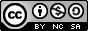 Sesión 1Sesión 2Sesión 3Sesión 4Sesión 5Sesión 6¿Qué conocimientos y/o habilidades crees que puedes ENSEÑAR a tus compañeros/as en horario de clase?¿Qué conocimientos y/0 habilidades te gustaría APRENDER de tus compañeros/as en horario de clase?¿Qué conocimientos y/o habilidades crees que puedes ENSEÑAR a tus compañeros/as fuera de horario de clase ?¿Qué conocimientos y/o habilidades te gustaría APRENDER a tus compañeros/as fuera de horario de clase ?       1          2           3           4           5Título de la enseñanzaQué enseñar   CuándoCómoMaterialSección 1Sección 2Sección 3Sección 4Sección 5Sección 6Sección 71--------302--------293--------284--------275--------266--------257--------248--------239--------2210------2111----- 2012----- 1913------1814------1715------162--------303--------14--------295--------286--------277--------268--------259--------2410-------2311------2212----- 2113----- 2014-----1915-----1816-----173--------304--------25--------16--------297--------288--------279--------2610-------2511------2412------2313----- 2214----- 2115-----2016-----1917-----184-------305--------36--------27--------18--------299--------2810------2711------2612------2513------2414----- 2315----- 2216-----2117-----2018-----195-------306--------47--------38--------29--------110-------2911------2812------2713------2614------2515----- 2416----- 2317-----2218-----2119-----206-------307--------58--------49--------310-------211-------112------2913------2814------2715------2616----- 2517----- 2418-----2319-----2220-----217-------308--------69--------510-------411-------312-------213-------114------2915------2816------2717----- 2618----- 2519------2420------2321------22Sección 8Sección 9Sección10 Sección11Sección12Sección13Sección148--------309--------710-------611--------512--------413--------314--------215-------116------2917------2818----- 2719----- 2620------2521------2422------239--------3010--------811--------712--------613--------514--------415--------316-------217-------118------2919----- 2820----- 2721-----2622-----2523-----2410-------3011--------912--------813--------714--------615--------516--------417-------318-------219-------120----- 2921----- 2822-----2723-----2624-----2511-------3012-------1013--------914--------815--------716--------617------518------419------320------221----- 122----- 2923-----2824-----2725-----2612-------3013-------1114-------1015--------916--------817-------718------619------520------421------322----- 223----- 124-----2925-----2826-----2713-------3014-------1215-------1116-------1017-------918-------819-------720-------621-------522-------423-------324-------225-------126------2927-----2814-------3015-------1316-------1217-------1118-------1019-------920-------821-------722-------623-------524-------425-------326-------227-------128------29Sección15Sección16Sección17 Sección18Sección19Sección20Sección2115-------3016-------1417------1318------1219------1120------1021-------922-------823------724------625----- 526----- 427------328------229------116-------3017-------1518-------1419-------1320-------1221-------1122-------1023-------924-------825------726----- 627----- 528-----429-----31-----217-------3018-------1619-------1520-------1421-------1322-------1223-------1124------1025-------926-------827----- 728----- 629-----51-----42------318-------3019-------1720-------1621-------1522-------1423-------1324------1225------1126-----1027------928----- 829----- 71-----62-----53-----419-------3020-------1821-------1722-------1623-------1524-------1425------1326------1227------1128------1029----- 91----- 82------73-----64-----520-------3021-------1922-------1823-------1724-------1625-------1526-------1427-------1328-------1229-------111-------102-------93-------84-------75-------621-------3022-------2023-------1924-------1825-------1726-------1627-------1528-------1429-------131-------122-------113-------104-------95-------86-------7Sec. 22Sec. 23Sec.24Sec.25Sec.26Sec.27Sec.28Sec.2922---3023---2124---2025---1926---1827---1728---1629---151---142-----133-----124-----115-----106-----97-----823---3024---2225---2126---2027---1928---1829---171----162-----153-----144-----135-----126-----117-----108-----924---3025---2326---2227---2128---2029---191---182---173-----164-----155-----146-----137-----128-----119-----1025---3026---2427---2328---2229---211-----202-----193-----184-----175-----166-----157-----148-----139-----1210---1126---3027---2528---2429---231----222----213----204-----195-----186-----177-----168-----159----1410---1311---1227---3028---2629---251-----242-----233-----224-----215-----206-----197-----188-----179-----1610---1511---1412---1328---3029---271-----262-----253-----244-----235-----226-----217-----208-----199-----1810---1711---1612---1513---1429---301-----282-----273-----264-----255-----246-----237-----228-----219-----2010---1911---1812---1713---1614---15Nombre y apellidos:                                                                                           NúmeroNombre y apellidos:                                                                                           NúmeroNombre y apellidos:                                                                                           NúmeroNombre y apellidos:                                                                                           NúmeroNombre y apellidos:                                                                                           NúmeroNombre y apellidos:                                                                                           NúmeroDirección:                                                                                    Teléfono:Dirección:                                                                                    Teléfono:Dirección:                                                                                    Teléfono:Dirección:                                                                                    Teléfono:Dirección:                                                                                    Teléfono:Dirección:                                                                                    Teléfono:Dirección:                                                                                    Teléfono:¿Qué enseñará?¿Qué enseñará?¿Qué enseñará?¿Qué enseñará?¿Qué enseñará?¿Qué enseñará?¿Qué enseñará?DíaHoraLugarMaterial:Material:Material:Material:Material:Material:Material:Firmas          Tutor:                      Tutorado:Firmas          Tutor:                      Tutorado:Firmas          Tutor:                      Tutorado:Firmas          Tutor:                      Tutorado:Firmas          Tutor:                      Tutorado:Firmas          Tutor:                      Tutorado:Firmas          Tutor:                      Tutorado:Nombre y apellidos:                                                                                           NúmeroNombre y apellidos:                                                                                           NúmeroNombre y apellidos:                                                                                           NúmeroNombre y apellidos:                                                                                           NúmeroNombre y apellidos:                                                                                           NúmeroNombre y apellidos:                                                                                           NúmeroDirección:                                                                                    Teléfono:Dirección:                                                                                    Teléfono:Dirección:                                                                                    Teléfono:Dirección:                                                                                    Teléfono:Dirección:                                                                                    Teléfono:Dirección:                                                                                    Teléfono:Dirección:                                                                                    Teléfono:¿Qué enseñará?¿Qué enseñará?¿Qué enseñará?¿Qué enseñará?¿Qué enseñará?¿Qué enseñará?¿Qué enseñará?DíaHoraLugarMaterial:Material:Material:Material:Material:Material:Material:Firmas          Tutor:                      Tutorado:Firmas          Tutor:                      Tutorado:Firmas          Tutor:                      Tutorado:Firmas          Tutor:                      Tutorado:Firmas          Tutor:                      Tutorado:Firmas          Tutor:                      Tutorado:Firmas          Tutor:                      Tutorado:NOMBRE:NOMBRE:¿Qué has aprendido?¿Es útil?¿Se ha transmitido bien?¿Qué has aprendido?¿Es útil?¿Se ha transmitido bien?¿Cómo ha sido la relación con el compañero?¿Cómo ha sido la relación con el compañero?¿Ha habido tiempo suficiente?¿Se necesita más preparación?¿Ha habido tiempo suficiente?¿Se necesita más preparación?¿Ha sido adecuado el lugar?¿Ha sido adecuado el lugar?¿Ha faltado material?¿Ha faltado material?¿Qué es lo que más te ha gustado?¿Qué es lo que más te ha gustado?¿Qué es lo menos que te ha gustado?¿Qué es lo menos que te ha gustado?¿Cómo mejoraría el intercambio?¿Cómo mejoraría el intercambio?SESIÓNACTIVIDADES0Información a la dirección, al claustro, consejo escolar y a los padres.1ª1. ¿Quién sabe más, una persona o toda la clase?2. ¿Cómo podemos participar todos? Técnica 1-2-4-todos.3. Elección de representantes o secretarios de los grupos.4. Elección de los responsables de la recogida de los acuerdos de clase.5. ¿Quién sabe más?6. ¿Os gustaría aprender de los compañeros?7. ¿Sois capaces de enseñar?8. Ejemplos de conocimientos y habilidades.9. ¿Queréis compartir vuestros conocimientos y habilidades?10. Hoja de ofertas y demandas.2ª11. Listado de conocimientos y habilidades.12. Introducción de conceptos sobre enseñar y aprender.13. Ficha de ofertas.3ª: 2 intercambios de 2 parejas (20’+20’)14a) Ordenación por parejas.14b) Elaboración del contrato de ayuda mutua.14c) Intercambio de ayuda mutua por parejas.14d) Evaluación del contrato y del intercambio.4ª y siguientes hasta terminar todas las parejas14a) Ordenación por parejas.14b) Elaboración del contrato de ayuda mutua.14c) Intercambio de ayuda mutua por parejas.14d) Evaluación del contrato y del intercambio.15a) Evaluación parcial del programa, después de 6 sesiones de 6 parejas.Última15b) Evaluación final del programa completo.